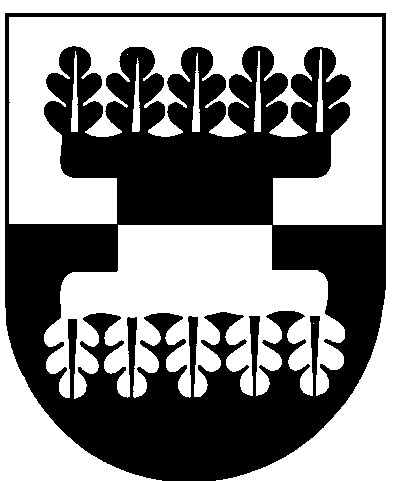 ŠILALĖS RAJONO SAVIVALDYBĖS ADMINISTRACIJOSDIREKTORIUS        ĮSAKYMASDĖL Šilalės rajono savivaldybės KOLEKTYVINĖS APSAUGOS STATINIŲ IR GALIMŲ SLĖPTUVIŲ PLĖTROS ANALIZĖS BEI ĮRENGIMO GALIMYBIŲ PRIEMONIŲ PLANO 2022 METAMS PATVIRTINIMO                                                        2022 m. gegužės 31 d. Nr. DĮV-436Šilalė              Vadovaudamasis Lietuvos Respublikos vietos savivaldos įstatymo 29 straipsnio 8 dalimi, Lietuvos Respublikos civilinės saugos įstatymo 14 straipsniu bei atsižvelgdamas į Lietuvos Respublikos Seimo Nacionalinio saugumo ir gynybos komiteto  2022 m. gegužės 16 d. sprendimą Nr. 104-Spr-6 „Dėl pasirengimo užtikrinti civilinę saugą“ bei Lietuvos Respublikos vidaus reikalų ministerijos 2022 m. gegužės 4 d. raštą Nr. 1D-2458 „Dėl slėptuvių ir kolektyvinės apsaugos statinių tinklo plėtros“: 1. T v i r t i n u Šilalės rajono savivaldybės Kolektyvinės apsaugos statinių ir galimų slėptuvių plėtros analizės ir įrengimo galimybių priemonių planą 2022 metams (pridedama).2.  Į p a r e i g o j u paskelbti šį įsakymą Šilalės rajono savivaldybės interneto svetainėje www.silale.lt.      Šis įsakymas gali būti skundžiamas Lietuvos Respublikos administracinių bylų teisenos įstatymo nustatyta tvarka Lietuvos administracinių ginčų komisijos Klaipėdos apygardos skyriui (H. Manto g. 37, 92236 Klaipėda) arba Regionų apygardos administracinio teismo Klaipėdos rūmams (Galinio Pylimo g. 9, 91230 Klaipėda) per vieną mėnesį nuo šio įsakymo paskelbimo dienos. Administracijos direktorius                                                                                Gedeminas Sungaila